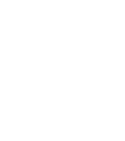 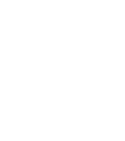 Programme of StudySubject: MusicYear 9:Programme of StudySubject: MusicYear 9:Programme of StudySubject: MusicYear 9:                                                                       Autumn 1                                                                       Autumn 1                                               Ground Bass: Ground bass chord / non-chord notes                                               Ground Bass: Ground bass chord / non-chord notes                                                                   Autumn 2                                                                   Autumn 2                                                         Reggae Lead & backing vocals, skank                                                         Reggae Lead & backing vocals, skank                                                                    Spring 1                                                                    Spring 1                                       20th Century Art Music: Impressionist, Expressionist, Minimalist                                       20th Century Art Music: Impressionist, Expressionist, Minimalist                                                                    Spring 2                                                                    Spring 2                                            Keyboard Skills 3: Chord symbols, treble clef, lead sheets                                            Keyboard Skills 3: Chord symbols, treble clef, lead sheets                                                                    Summer 1                                                                    Summer 1                                                  EDM & Cubase Chicago House, Techno and EDM                                                           EDM & Cubase Chicago House, Techno and EDM                                                                             Summer 2                                                                    Summer 2                                                      Song Writing: Conventional verse / chorus structure                                                      Song Writing: Conventional verse / chorus structure